Second Session of the Assembly of SIDS DOCKUN Headquarters, ECOSOC ChamberNew York, New York24 September 2016Report of the Depositary of the Statute Establishing the Small Island Developing States Dock (SIDS DOCK)The instrument establishing the Small Island Developing States DOCK, (SIDS DOCK Statute) was opened for signature at the Third International Conference on Small Island States in Apia, Samoa from 1st to 5th September 2014.  It remained open for signature at the Permanent Mission of Belize to the United Nations in New York acting on behalf of the Government of Belize as Depositary of the Statute until its entry into force.The SIDS DOCK entered into force on 27th September 2015 being the thirtieth day after the date of deposit of the ninth instrument of ratification.  Accordingly, on 29th September 2015, Belize submitted the SIDS DOCK Statute to the United Nations Treaty Section in New York for registration pursuant to Article 102 of the Charter of the United Nations. A certificate confirming registration as of 1 February 2016 was issued on 3 June 2016 and is attached hereto as Annex 1.The SIDS DOCK Statute remains open for ratification or accession at the Permanent Mission of Belize to the United Nations in New York. The Statute currently has 20 signatories and a total of 15 state parties. A table of the status of thee Statute is attached hereto as Annex 2.A/2/3                                              	      	                                                                                                                               ANNEX 1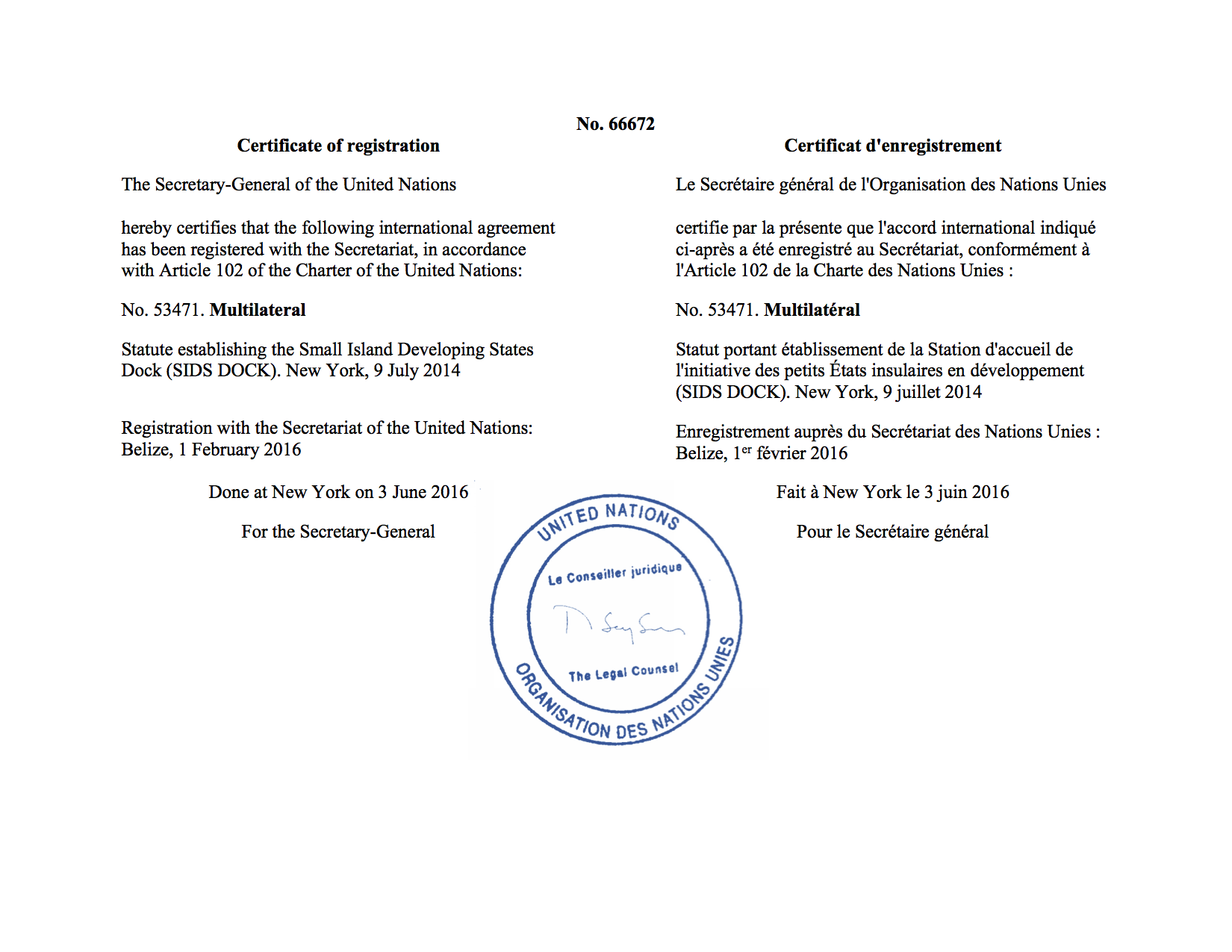                                                                                                	                             A/2/3ANNEX 2Statute of the Establishment of Small Island Developing States Dock (SIDS DOCK)Entry into force:	27 September 2015, in accordance with Article XIX	Registration: 		United Nations   1 February 2016        Status: 			Signatories 20; Parties 15Text: 			Permanent Mission of Belize to the United NationsNote:			The Instrument was opened for signature on 1 September 2014PARTICIPANT SIGNATURERatification(R) , Accession (a), Acceptance (A), Approval (AA), Succession (d)1Antigua and Barbuda 07 June 2016 a2Bahamas (Commonwealth of the)1 September 201424 September 2015 R3Barbados1 September 201406 July 2015 R4Belize1 September 201431 march 2015 R5Cabo Verde1 September 20146Cook Islands1 September 201427 April 2015 R7Dominica (Commonwealth of )4 September 201416 September 2014 R 8Dominica Republic 1 September 20149Fiji (Republic of)1 September 201410Grenada1 September 201417August 2015 R11Guinea Bissau1 September 201412Kiribati1 September 201413Mauritius07 March 2016 a14Micronesia (Federated States of)4 September 2014PARTICIPANT SIGNATURERatification(R) , Accession (a), Acceptance (A), Approval (AA), Succession (d)15Nauru (Republic of)3 September 201416Niue1 September 201417Palau (Republic of)1 September 201418Saint Kitts and Nevis1 September 201428 August 2015 R19Saint Lucia02 October 2015 a20Saint Vincent and the Grenadines1 September 201425 September 2014 R21Samoa (Independent State of)1 September 201413 August 2015 R22Seychelles (Republic of)1 September 201425 September 2015 R23Tonga (Kingdom of)15 December 2015 a24Tuvalu1 September 20141 September 2014 R